GAGaNPREET 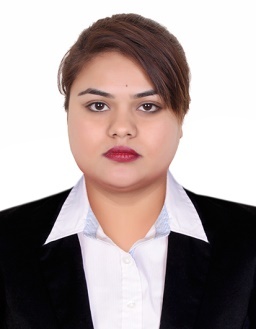 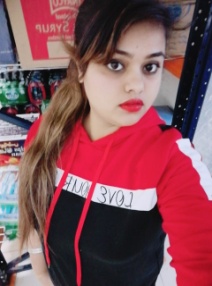 Dubai UAECAREER OBJECTIVETo excel in a position by applying my professional experience and strive towards fulfilling the responsibilities assigned to me. I can perform well in my fields, and I assure to uphold your quality standards, policies and procedure.EDUCATIONAL ATTAINMENT+2 Commerce Passed under Punjab School educationalIELTS from PunjabWORK EXPERIENCEPosition	:	CashierOrganization    :	Westzone supermarketDuration	:	24 monthsAddress	:	Dubai UAEDuties and ResponsibilitiesHandle cash transactions with customers using cash registersScan goods and collect paymentsIssue receipts, refunds, change or ticketsRedeem stamps and couponsMake sales referrals, cross-sell products and introduce new onesResolve customer complaints, guide them and provide relevant informationGreet customers at the store and provide them with information on their required products Lead customers to desired shelves or aisles and assist them in locating productsExplain product features and benefits by performing demonstrations and answer any questions that customers may haveProvide information regarding prices and after sales services and ways in which the latter can be obtainedPersonal SkillsQuick learning and hardworkingGood communication and presentation skillIndependent and self-motivatedOrganized and best structured at workEasy to get along withDynamic and patiencePERSONAL INFORMATIONNationality		:	IndianDate of Birth	:	25 September 1995Gender		:	FemaleCivil Status		:	SingleReligion		:	SikhLanguages Known	:	English & HindiPersonal Contact	: 	gaganpreet-398427@2freemail.com Reference	: 	Mr. Anup P Bhatia, HR Consultant, Gulfjobseeker.com 0504973598I am available for an interview online through this Zoom Link https://zoom.us/j/4532401292?pwd=SUlYVEdSeEpGaWN6ZndUaGEzK0FjUT09 I hereby declare that all statements made in this application are true & Correct to the best of my knowledge.Gaganpreet 